О внесении изменений в решение Думы города Когалымаот 23.12.2014 №495-ГДВ соответствии с Законом Ханты-Мансийского                                        автономного округа – Югры от 09.12.2004 №76-оз «О гарантиях и компенсациях для лиц, проживающих в Ханты-Мансийском                            автономном округе – Югре, работающих в государственных органах и государственных учреждениях Ханты-Мансийского                                               автономного округа – Югры, территориальном фонде обязательного медицинского страхования Ханты-Мансийского автономного округа – Югры», постановлением Думы Ханты-Мансийского автономного округа – Югры                      от 29.11.2023 №951 «Об утверждении официального толкования отдельных норм Закона Ханты-Мансийского автономного округа - Югры «О гарантиях и компенсациях для лиц, проживающих в Ханты-Мансийском автономном округе – Югре, работающих в государственных органах и государственных учреждениях Ханты-Мансийского автономного округа – Югры, территориальном фонде обязательного медицинского страхования                        Ханты-Мансийского автономного округа – Югры», Уставом города Когалыма Дума города Когалыма РЕШИЛА:1. Внести в решение Думы города Когалыма от 23.12.2014 №495-ГД                «Об утверждении Положения о гарантиях и компенсациях для лиц, работающих в органах местного самоуправления и муниципальных учреждениях города Когалыма» (далее – решение) следующие изменения:1.1. В преамбуле решения после слов «государственных учреждениях Ханты-Мансийского автономного округа – Югры» дополнить словами                          «, территориальном фонде обязательного медицинского страхования                       Ханты-Мансийского автономного округа – Югры», слова «от 01.03.2010 №4676» заменить словами «от 29.11.2023 №951»; 1.2. в приложении к решению:1.2.1. в разделе 4:1.2.1.1. в подпункте «г» подпункта 4.3.1 слова «, при его отсутствии – в автобусах с мягкими откидными сиденьями» заменить словами «по маршрутам регулярных перевозок, а также личным транспортом»;1.2.1.2. абзацы третий – восьмой пункта 4.4 изложить в следующей редакции:«В случае, если работник проводит отпуск в нескольких местах, то компенсируется стоимость проезда только к одному из этих мест (по выбору работника), а также стоимость обратного проезда от того же места к месту жительства по фактическим расходам (при условии проезда по кратчайшему маршруту) или не более фактически произведенных расходов на основании справки о стоимости проезда кратчайшим маршрутом, преобладающим в маршруте следования работника видом транспорта на дату начала осуществления проезда, выданной организацией, осуществляющей продажу проездных и перевозочных документов (билетов):а) железнодорожным транспортом - в купейном вагоне скорого фирменного поезда, кроме вагонов повышенной комфортности;б) водным транспортом - в каюте V группы морского судна регулярных транспортных линий и линий с комплексным обслуживанием пассажиров, в каюте II категории речного судна всех линий сообщения, в каюте I категории судна паромной переправы;в) воздушным транспортом - в салоне экономического класса;г) автомобильным транспортом - в автомобильном транспорте общего пользования (кроме такси) по маршрутам регулярных перевозок. При этом кратчайшим маршрутом следования признается наименьшее расстояние от места жительства работника до места использования отпуска, включая все промежуточные пункты следования, находящиеся последовательно в направлении от места жительства работника к месту использования отпуска и обратно по существующей транспортной схеме.В случае отсутствия прямого маршрута к месту использования отпуска и обратно работодатель компенсирует работнику стоимость проезда по всем пунктам следования кратчайшим маршрутом независимо от времени нахождения в промежуточном пункте следования. Условие о проезде по кратчайшему маршруту не применяется, если промежуточными пунктами следования от места жительства работника к месту использования отпуска и обратно являются:в западном направлении - г. Екатеринбург, или г. Москва, или г. Тюмень, в восточном направлении - г. Екатеринбург, или г. Москва, или г. Новосибирск;населенные пункты Ханты-Мансийского автономного округа - Югры, в которых расположены железнодорожная станция, пристань, аэропорт, автовокзал.Об отсутствии прямого маршрута на дату осуществления проезда от места жительства к месту использования отпуска и обратно работник представляет справку, выданную организацией, осуществляющей продажу проездных и перевозочных документов (билетов).Справка об отсутствии прямого маршрута от места жительства к месту использования отпуска и обратно не представляется в случаях, если промежуточными пунктами следования от места жительства работника к месту использования отпуска и обратно являются населенные пункты, указанные в абзацах девятом и десятом настоящего пункта.На период действия режима временного ограничения полетов в российские аэропорты юга и центральной части России, введенного 24.02.2022 Федеральным агентством воздушного транспорта, компенсация стоимости проезда к месту использования отпуска и обратно осуществляется по сложившейся транспортной схеме по фактическим расходам.»;1.2.1.3. в абзаце первом пункта 4.5, подпункте 4.5.2 пункта 4.5, абзаце первом пункта 4.6, абзаце четвертом пункта 4.7, пункте 4.17 слово «путь» в соответствующих числе и падеже заменить словом «маршрут» в соответствующих числе и падеже;1.2.1.4. в подпункте 4.10.1 слова «от 01.03.2010 №4676» заменить словами «от 29.11.2023 №951», слова «»(далее - приложение)» заменить словами «,территориальном фонде обязательного медицинского страхования Ханты-Мансийского автономного округа – Югры» (далее - приложение)»;1.2.2. в разделе 5:1.2.2.1. в пункте 5.1:1.2.2.1.1. подпункт «б» после слова «семьи» дополнить словами «кратчайшим маршрутом», после слова «принадлежностей» дополнить словами «, оплату услуг аэропортов за обслуживание пассажиров (аэропортного сбора), а также оплату стоимости авиационных горюче-смазочных материалов (топливного сбора)», слова «, при его отсутствии – в автобусах с мягкими откидными сиденьями» заменить словами «по маршрутам регулярных перевозок, а также личным транспортом»;1.2.2.1.2 подпункт «в» после слова «багажа» дополнить словом «(груза)»;1.2.2.2. в пункте 5.4:1.2.2.2.1. абзац второй после слова «семьи» дополнить словами «кратчайшим маршрутом», после слова «принадлежностей» дополнить словами «, оплату услуг аэропортов за обслуживание пассажиров (аэропортного сбора), а также оплату стоимости авиационных горюче-смазочных материалов (топливного сбора)»;1.2.2.2.2. в абзаце шестом слова «, при его отсутствии – в автобусах с мягкими откидными сиденьями» заменить словами «по маршрутам регулярных перевозок, а также личным транспортом»;1.2.2.2.3. абзац восьмой после слова «багажа» дополнить словом «(груза)»;1.2.2.2.4. подпункт 5.4.1, абзац первый подпункта 5.4.2 после слова «багажа» дополнить словом «(груза)»;1.2.2.2.5. в подпункте «в» подпункта 5.4.2, подпунктах 5.4.3, 5.4.4 слова «груза(багажа)» и слово «груза» заменить словами «багажа(груза)»;1.2.2.3. пункт 5.5 после слова «багажа» дополнить словом «(груза)»;1.2.2.4. пункт 5.6 после слова «багажа» дополнить словом «(груза)»;1.2.3. в подпункте «г» пункта 6.4 раздела 6 слова «, при его отсутствии – в автобусах с мягкими откидными сиденьями» заменить словами «по маршрутам регулярных перевозок», слова «пунктами 4.5 - 4.9» заменить словами «пунктами 4.5 - 4.8».2. Настоящее решение распространяется на правоотношения, возникшие с 01.01.2024. 3. Опубликовать настоящее решение в сетевом издании «Когалымский вестник»: KOGVESTI.RU.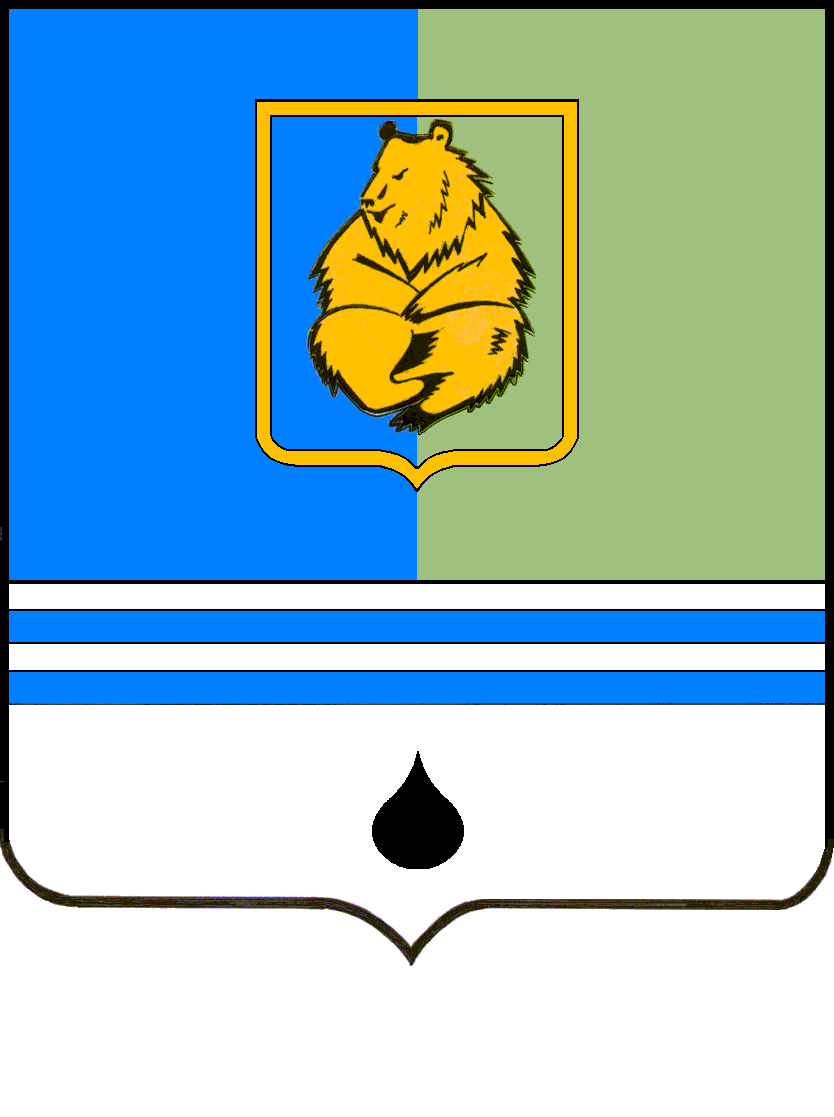 РЕШЕНИЕДУМЫ ГОРОДА КОГАЛЫМАХанты-Мансийского автономного округа – ЮгрыРЕШЕНИЕДУМЫ ГОРОДА КОГАЛЫМАХанты-Мансийского автономного округа – ЮгрыРЕШЕНИЕДУМЫ ГОРОДА КОГАЛЫМАХанты-Мансийского автономного округа – ЮгрыРЕШЕНИЕДУМЫ ГОРОДА КОГАЛЫМАХанты-Мансийского автономного округа – Югрыот [Дата документа]от [Дата документа]№ [Номер документа]№ [Номер документа]Председатель Думыгорода Когалыма[штамп ЭП подписывающего]   [штамп ЭП подписывающего]А.Ю. Говорищева